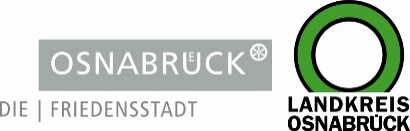 Landkreis und Stadt OsnabrückLandkreis und Stadt OsnabrückD I E   L A N D R Ä T I NAn die RedaktionAn die RedaktionLandkreis OsnabrückAm Schölerberg 149082 OsnabrückIhr AnsprechpartnerHenning Müller-DetertPressesprecherTel.: 0541 501-2463Mobil: 0175/4394675mueller-detert@Lkos.dewww.landkreis-osnabrueck.deD E R   O B E R B Ü R G E R M E I S T E RStadt OsnabrückReferat Medien undÖffentlichkeitsarbeitRathaus / Bierstraße 2849074 OsnabrückTelefax: 0541 323-4353presseamt@osnabrueck.dewww.osnabrueck.deIhr AnsprechpartnerDr. Sven JürgensenPressesprecherTel.: 0541 323-4305Mobil: 01525/3232021juergensen@osnabrueck.deUnser Zeichen / Datummüde/25. Mai 2021Landkreis OsnabrückAm Schölerberg 149082 OsnabrückIhr AnsprechpartnerHenning Müller-DetertPressesprecherTel.: 0541 501-2463Mobil: 0175/4394675mueller-detert@Lkos.dewww.landkreis-osnabrueck.deD E R   O B E R B Ü R G E R M E I S T E RStadt OsnabrückReferat Medien undÖffentlichkeitsarbeitRathaus / Bierstraße 2849074 OsnabrückTelefax: 0541 323-4353presseamt@osnabrueck.dewww.osnabrueck.deIhr AnsprechpartnerDr. Sven JürgensenPressesprecherTel.: 0541 323-4305Mobil: 01525/3232021juergensen@osnabrueck.deLandkreis OsnabrückAm Schölerberg 149082 OsnabrückIhr AnsprechpartnerHenning Müller-DetertPressesprecherTel.: 0541 501-2463Mobil: 0175/4394675mueller-detert@Lkos.dewww.landkreis-osnabrueck.deD E R   O B E R B Ü R G E R M E I S T E RStadt OsnabrückReferat Medien undÖffentlichkeitsarbeitRathaus / Bierstraße 2849074 OsnabrückTelefax: 0541 323-4353presseamt@osnabrueck.dewww.osnabrueck.deIhr AnsprechpartnerDr. Sven JürgensenPressesprecherTel.: 0541 323-4305Mobil: 01525/3232021juergensen@osnabrueck.deLandkreis OsnabrückAm Schölerberg 149082 OsnabrückIhr AnsprechpartnerHenning Müller-DetertPressesprecherTel.: 0541 501-2463Mobil: 0175/4394675mueller-detert@Lkos.dewww.landkreis-osnabrueck.deD E R   O B E R B Ü R G E R M E I S T E RStadt OsnabrückReferat Medien undÖffentlichkeitsarbeitRathaus / Bierstraße 2849074 OsnabrückTelefax: 0541 323-4353presseamt@osnabrueck.dewww.osnabrueck.deIhr AnsprechpartnerDr. Sven JürgensenPressesprecherTel.: 0541 323-4305Mobil: 01525/3232021juergensen@osnabrueck.dePressemitteilung120.000 Kilometer auf dem Fahrrad: 2817 Schülerinnen und Schüler beteiligten sich am „Bike to school“-WettbewerbOsnabrück. Der zweite „Bike to school“-Wettbewerb ist abgeschlossen. Die Bilanz nach knapp vier Wochen radeln: 525 Teams mit 2.817 Schülerinnen und Schülern aus 43 Schulen sind 121.750 Kilometer mit dem Fahrrad gefahren. Die bestplatzierten 18 Schulen im Landkreis Osnabrück und die bestplatzierten neun Schulen in der Stadt Osnabrück erhalten Geldpreise mit der Staffelung 1.500, 1.000 und 500 Euro.Am 19. April war Startschuss des Wettbewerbs gewesen, am 14. Mai der Zieleinlauf. Die wesentliche Änderung zum ersten Durchgang, der im vergangenen Jahr rund um die Herbstferien stattgefunden hatte: Neben den Fahrten zur Schule wurden auch die Kilometer von bis zu fünf Strecken täglich, die in der Freizeit gemacht wurden, addiert – womit der Wettbewerb um „Bike for fun“ erweitert wurde. Hintergrund war, dass die Schulen über eine längere Zeit im Szenario C waren (kein Präsenzunterricht).„Das Ergebnis kann sich sehen lassen und ist ein echter Beitrag zum Umwelt- und Gesundheitsschutz“, sagte Landrätin Anna Kebschull. Durch die Fahrradfahrten wurden 20.698 Kilogramm Kohlendioxid eingespart. Auch Oberbürgermeister Wolfgang Griesert freute sich über die große Beteiligung der Schülerinnen und Schüler: „Bewegung tut gut, gleichzeitig haben sich die Kinder und Jugendlichen aktiv für den Klimaschutz eingesetzt – das ist vorbildlich.“Die Neuauflage hatte eine deutlich größere Resonanz unter den Schülerinnen und Schülern: 2020 hatte es 335 Teams mit 1.200 Teilnehmenden gegeben. In einem allerdings kürzeren Zeitrahmen von zwei Wochen hatten sie knapp 45.000 Kilometer erradelt.2021 bedeuteten die gut 120.000 Kilometer umgerechnet 2.072.726 Punkte. Die Sparkasse Osnabrück sowie die Kreissparkassen Bersenbrück und Melle hatten Geldpreise ausgelobt, die an 18 Schulen im Landkreis und neun Schulen in der Stadt gingen. Das Ranking ist einsehbar unter www.bike-to-school.de. Das Geld können die Schule etwa für Sportgeräte für die Pausen verwenden oder für andere Dinge, die von den Schülerinnen und Schülern gewünscht werden.Pressemitteilung120.000 Kilometer auf dem Fahrrad: 2817 Schülerinnen und Schüler beteiligten sich am „Bike to school“-WettbewerbOsnabrück. Der zweite „Bike to school“-Wettbewerb ist abgeschlossen. Die Bilanz nach knapp vier Wochen radeln: 525 Teams mit 2.817 Schülerinnen und Schülern aus 43 Schulen sind 121.750 Kilometer mit dem Fahrrad gefahren. Die bestplatzierten 18 Schulen im Landkreis Osnabrück und die bestplatzierten neun Schulen in der Stadt Osnabrück erhalten Geldpreise mit der Staffelung 1.500, 1.000 und 500 Euro.Am 19. April war Startschuss des Wettbewerbs gewesen, am 14. Mai der Zieleinlauf. Die wesentliche Änderung zum ersten Durchgang, der im vergangenen Jahr rund um die Herbstferien stattgefunden hatte: Neben den Fahrten zur Schule wurden auch die Kilometer von bis zu fünf Strecken täglich, die in der Freizeit gemacht wurden, addiert – womit der Wettbewerb um „Bike for fun“ erweitert wurde. Hintergrund war, dass die Schulen über eine längere Zeit im Szenario C waren (kein Präsenzunterricht).„Das Ergebnis kann sich sehen lassen und ist ein echter Beitrag zum Umwelt- und Gesundheitsschutz“, sagte Landrätin Anna Kebschull. Durch die Fahrradfahrten wurden 20.698 Kilogramm Kohlendioxid eingespart. Auch Oberbürgermeister Wolfgang Griesert freute sich über die große Beteiligung der Schülerinnen und Schüler: „Bewegung tut gut, gleichzeitig haben sich die Kinder und Jugendlichen aktiv für den Klimaschutz eingesetzt – das ist vorbildlich.“Die Neuauflage hatte eine deutlich größere Resonanz unter den Schülerinnen und Schülern: 2020 hatte es 335 Teams mit 1.200 Teilnehmenden gegeben. In einem allerdings kürzeren Zeitrahmen von zwei Wochen hatten sie knapp 45.000 Kilometer erradelt.2021 bedeuteten die gut 120.000 Kilometer umgerechnet 2.072.726 Punkte. Die Sparkasse Osnabrück sowie die Kreissparkassen Bersenbrück und Melle hatten Geldpreise ausgelobt, die an 18 Schulen im Landkreis und neun Schulen in der Stadt gingen. Das Ranking ist einsehbar unter www.bike-to-school.de. Das Geld können die Schule etwa für Sportgeräte für die Pausen verwenden oder für andere Dinge, die von den Schülerinnen und Schülern gewünscht werden.Landkreis OsnabrückAm Schölerberg 149082 OsnabrückIhr AnsprechpartnerHenning Müller-DetertPressesprecherTel.: 0541 501-2463Mobil: 0175/4394675mueller-detert@Lkos.dewww.landkreis-osnabrueck.deD E R   O B E R B Ü R G E R M E I S T E RStadt OsnabrückReferat Medien undÖffentlichkeitsarbeitRathaus / Bierstraße 2849074 OsnabrückTelefax: 0541 323-4353presseamt@osnabrueck.dewww.osnabrueck.deIhr AnsprechpartnerDr. Sven JürgensenPressesprecherTel.: 0541 323-4305Mobil: 01525/3232021juergensen@osnabrueck.de